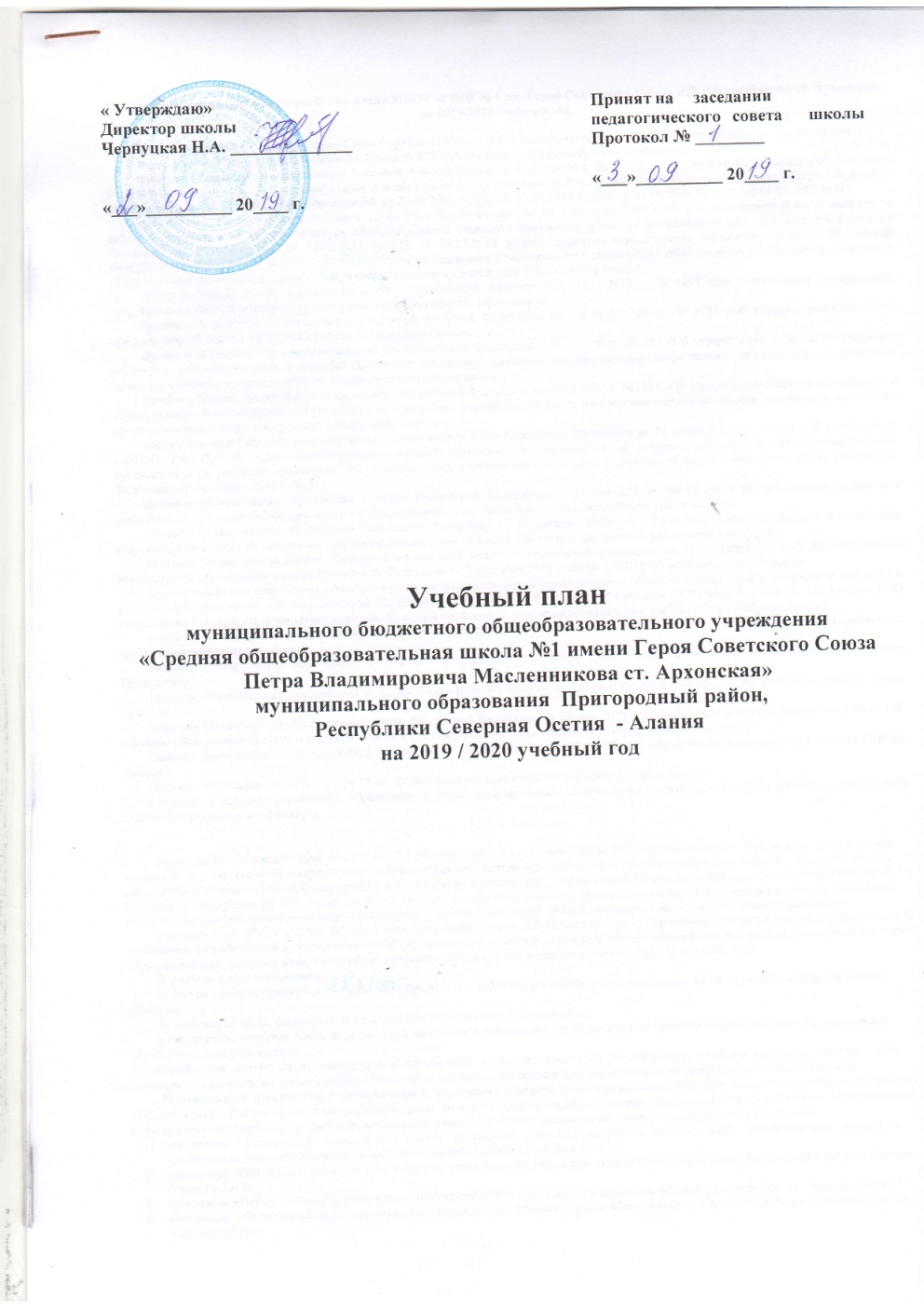                                      ПОЯСНИТЕЛЬНАЯ  ЗАПИСКА   Годовой календарный  учебный график  МБОУ « СОШ№1 им. Героя Советского Союза П. В. Масленникова  ст. Архонская» на 2019 – 2020 учебный год является одним из основных документов, регламентирующих  организацию образовательного процесса.   Нормативную базу Годового календарного учебного графика образовательного учреждения составляют:Федеральный закон «Об образовании в Российской Федерации»  от 12.12.2012годаТиповое положение об образовательном учреждении (в редакции Постановления Правительства Российской Федерации № 196 от 19. 03. 2001 г. с изменением)Гигиенические требования к условиям обучения в  образовательных учреждениях. СанПиН 2.4.4.2599-10Устав муниципального бюджетного  образовательного  учреждения МБОУ«СОШ№1 им. Героя Советского Союза П.В.Масленникова ст.Архонская»Лицензия  муниципального  образовательного  бюджетного учреждения, регистрационный номер №1722 от 16.02.2012 года (бессрочная)Решение Педагогического совета муниципального  образовательного учреждения (протокол № 1 от 30.08. 2018 г.)Свидетельство о государственной аккредитации №886 от 14.06.2013 по 2025гг.       Годовой календарный  учебный график муниципального бюджетного образовательного учреждения обсуждается и принимается Педагогическим советом школы и утверждается приказом директора школы, согласовывается с учредителем в лице начальника Управления образования района.  Изменения в годовой календарный учебный график вносятся приказом директора школы.       Годовой календарный  учебный график муниципального бюджетного образовательного учреждения учитывает в полном объеме возрастные психофизические особенности учащихся и отвечает требованиям охраны их жизни и здоровья.1.Начало учебного года 02.09.2019 года.2.Окончание учебного года: 29.05.2020 года.Учебные занятия  заканчиваются:В 1 классе-22 мая; во 2-8,10 классах-28 мая; 9,11 классах-22 мая.   1-я смена:2-я смена:4.Сменность занятий:Занятия проводятся в 2 смены: 1-я смена-1-2,4 классы;5-11 классы;2-я смена:3 классы.Продолжительность учебного года:- в 1 классе-33 учебные недели;- в 9, 11 классах-34 учебные недели;-во 2-8, 10 классах-35 учебных недель.5.Режим работы школы:1 классы - пятидневная рабочая неделя; 2-11 классы - шестидневная учебная неделя.6.Регламентирование образовательного процесса на учебный год.7. Продолжительность каникул в течение года:Обучение в 1 классах осуществляется с соблюдением следующих дополнительных требований:-учебные занятия  проводятся  по пятидневной учебной неделе;-использование «ступенчатого» режима обучения в первом полугодии (в сентябре, октябре-  3 урока в день по 35 минут каждый, в ноябре-декабре -  4 урока по 35 минут каждый, январь-май -4 урока по 40 минут каждый;Обучение проводится без балльного оценивания знаний обучающихся и домашних заданий.9.Проведение промежуточной аттестации в переводных классах: Промежуточная аттестация в переводных классах (2-8)  в форме итоговых контрольных работ и тестирования проводится с 15 по 25 мая без прекращения образовательного процесса.В профильных классах в конце первого и второго полугодия проводится зачетная неделя.9.Срок проведения ГИА в 9, 11 классах: 25.05 – 27.06.2020 г.Сроки проведения ГИА  в форме  ЕГЭ обучающихся устанавливаются Федеральной службой по надзору в сфере образования и науки РФ и РСО-Алания.                             Зам.директора по УВР:       Уртаева В.В.началоокончаниеперемена1 урок8.309.1010 мин2 урок9.2010.0020 мин3 урок10.2011.0020 мин4 урок11.2012.0010 мин5 урок12.1012.5010 мин6 урок13.0013.4010 мин7 урок13.5014.30началоокончаниеперемена1 урок13.0013.4010 мин2 урок13.5014.3015 мин3 урок14.4515.2510 мин4 урок15.3516.1510 мин5 урок16.2517.0510 минУчебнаячетвертьНачалочетвертиОкончаниечетвертиКоличествоУчебныхнедель1-я четверть02.09.1927.10.1982-я четверть04.11.1929.12.1983-я четверть13.01.2022.03.20104-четверть01.04.2030.05.209каникулыНачалоканикулОкончаниеканикулПродолжительностьканикулосенние28.10.1903.11.197 днейзимние30.12.1912.01.2014 днейвесенние23.03.2031.03.209 днейлетние1.06.2031.08.2061 деньДля 1классов   дополнит.каникулы17.02.2023.02.207 дней